Mandehjørnet på Kastaniehøj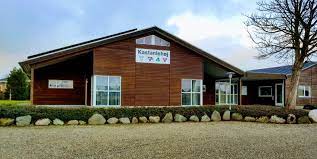 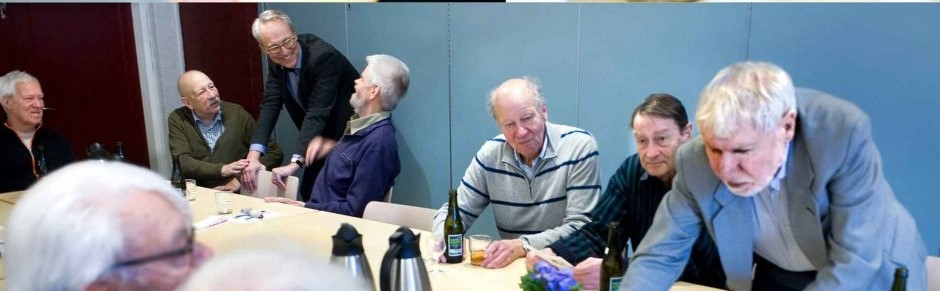 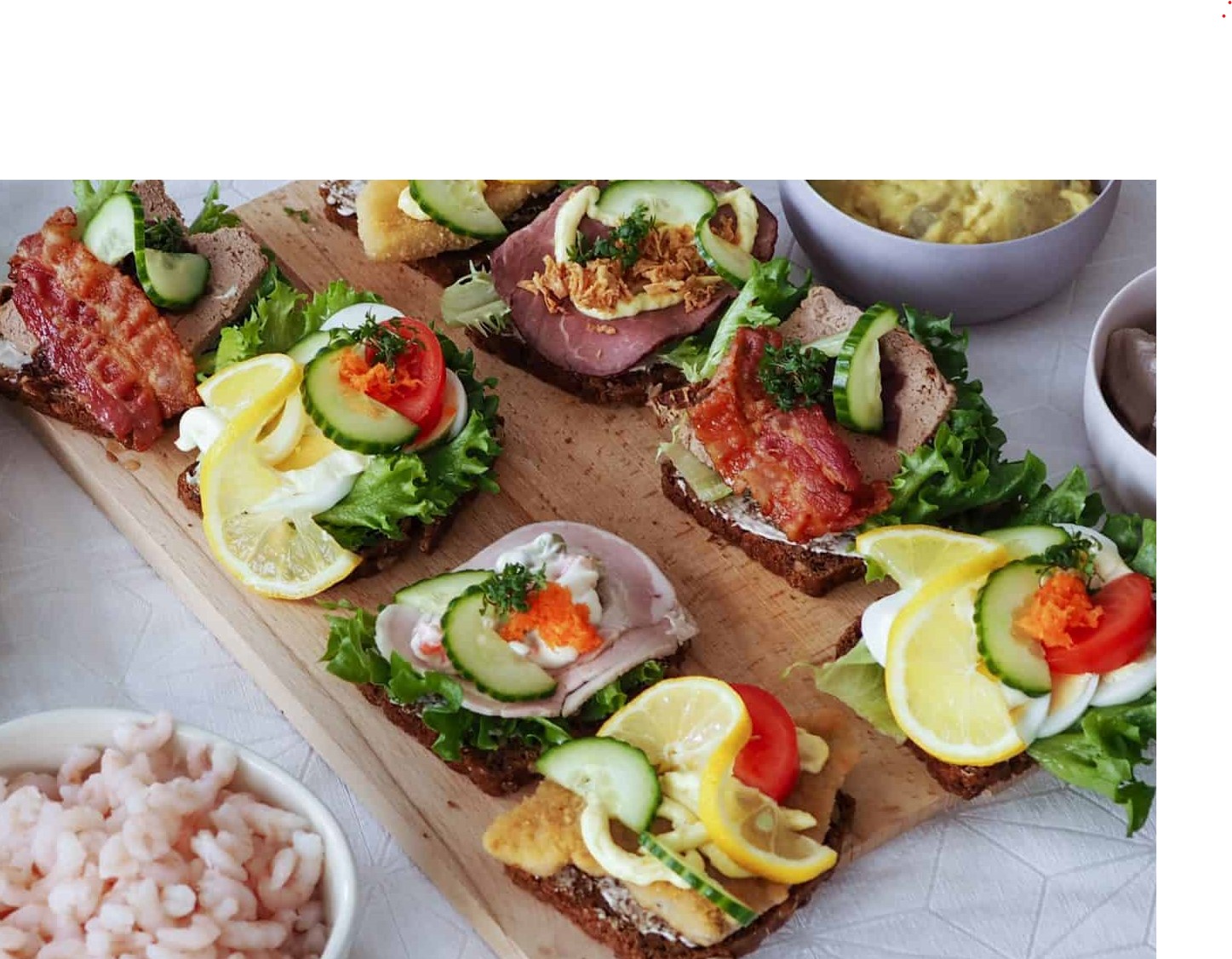 Starter igen 16.1.2024Alle mænd er velkommen i ”Mandehjørnet på Kastaniehøj”11.00 – 13.00Kirkegade 16. 8722 HedenstedHar du lyst til at mødes til en mandesnak og et fællesskab.Vi vil mødes og spise frokost ,snakke og hyggeArrangør:  Hedensted Y`s Men